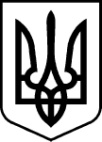 РАХІВСЬКА РАЙОННА державна адміністраціязАКАРПАТСЬКОЇ ОБЛАСТІрАХІВСЬКА РАЙОННА ВІЙСЬКОВА адміністраціяРОЗПОРЯДЖЕННЯ06.04.2022             	                 м. Рахів                                                      №  26Про спеціалізовані служби та формування цивільного захисту 
в умовах воєнного стану       Відповідно до статей 4, 8 і 15 Закону України „Про правовий режим воєнного стану”, Кодексу цивільного захисту України, Указів Президента України від 24 лютого 2022 року № 64/2022 „Про введення воєнного стану в Україні”, від 14 березня 2022 року № 133/2022 „Про продовження строку дії воєнного стану в Україні”, розпорядження Кабінету Міністрів України від        24 лютого 2022 року № 179-р „Про організацію функціонування єдиної державної системи цивільного захисту в умовах воєнного стану”, постанов Кабінету Міністрів України від 9 січня 2014 року № 11 „Про затвердження Положення про єдину державну систему цивільного захисту”, від 11 березня 2015 року № 101 „Про затвердження типових положень про функціональну і територіальну підсистеми єдиної державної системи цивільного захисту”, від     8 липня 2015 року № 469 „Про затвердження Положення про спеціалізовані служби цивільного захисту”, Порядку утворення, завдання та функції формувань цивільного захисту, затвердженого постановою Кабінету Міністрів України від 9 жовтня 2013 року № 787, Положення про добровільні формування цивільного захисту, затвердженого постановою Кабінету Міністрів України від 21 серпня 2013 року № 616 на виконання розпорядження голови обласної державної адміністрації – начальника обласної військової адміністрації від 01.04.2022 року № 96 „Про спеціалізовані служби та формування цивільного захисту в умовах воєнного стану”:1. Відділу цивільного захисту та оборонної роботи районної військової адміністрації спільно із виконавчим комітетом Рахівської міської ради (ТГ):1.1. Привести у готовність до дій за призначенням спеціалізовані служби цивільного захисту місцевого рівня.1.2. Здійснити уточнення складу сил і засобів, що залучаються до виконання завдань в умовах воєнного стану.1.3. Визначити порядок дій та плани реагування на ліквідацію можливих надзвичайних ситуацій в умовах воєнного стану.1.4. Здійснити практичні заходи з перевірки готовності до виконання завдань за призначенням спеціалізованих служб цивільного захисту місцевого рівня.2. Відділу цивільного захисту та оборонної роботи районної військової адміністрації Рахівському районному управлінню головного управління ДСНС України у Закарпатській області спільно із виконавчим комітетом Рахівської міської ради (ТГ):2.1. Сформувати переліки місцевих та об’єктових формувань цивільного захисту, наявних на території Рахівського району.2.2. Спільно із суб’єктами господарювання вжити заходів щодо утворення додаткових місцевих та об’єктових формувань цивільного захисту на території Рахівського району.2.3. Здійснити уточнення організаційної структури, сил, засобів, порядку оснащення технікою і майном місцевих та об’єктових формувань цивільного захисту відповідно до вимог пункту 6 Порядку утворення, завдання та функції формувань цивільного захисту, затвердженого постановою Кабінету Міністрів України від 9 жовтня 2013 року № 787, та забезпечити їх функціонування відповідно до чинного законодавства.2.4. Вжити практичних заходів щодо перевірки готовності до дій за призначенням місцевих та об’єктових формувань цивільного захисту.2.5. У разі необхідності проведення допоміжних робіт із ліквідації наслідків надзвичайних ситуацій вжити заходів спільно з суб’єктами господарювання, установами та організаціями щодо утворення додаткових добровільних формувань цивільного захисту відповідно до вимог Положення про добровільні  формування цивільного захисту, затвердженого постановою Кабінету Міністрів України від 21серпня 2013 року № 616.2.6. Списки осіб, які можуть бути зараховані до добровільних формувань цивільного захисту, подати обласній військовій адміністрації до 13 квітня  2022 року.3. Відділу цивільного захисту та оборонної роботи районної військової адміністрації спільно із виконавчими комітетами Рахівської міської ради (ТГ), керівникам спеціалізованих служб цивільного захисту місцевого рівня, керівникам суб’єктів господарювання, установ та організацій, де створено територіальні та об’єктові формування цивільного захисту, забезпечити:3.1. Готовність щодо вжиття заходів відповідно до функціональної спрямованості згідно з планами цивільного захисту на особливий період до завершення строку дії воєнного стану в Україні.3.2. Подання інформації про стан готовності сил і засобів територіальних спеціалізованих служб цивільного захисту місцевого рівня, формувань цивільного захисту на території району в умовах воєнного стану головному управлінню ДСНС України у Закарпатській області до 11 квітня 2022 року.4. Рахівському районному управлінню Головного управління ДСНС України у Закарпатській області забезпечити:4.1. Належну взаємодію з силами цивільного захисту для спільного проведення аварійно-рятувальних та інших невідкладних робіт з метою оперативної та професійної реалізації заходів захисту населення і територій  в умовах воєнного стану.4.2. Надання всебічної допомоги в організації та здійсненні визначених заходів цивільного захисту.4.3. Узагальнення інформації про стан готовності сил і засобів спеціалізованих служб цивільного захисту місцевого рівня, формувань цивільного захисту на території району в умовах воєнного стану та її подання  відділу цивільного захисту та оборонної роботи районної військової адміністрації.5. Відділу цивільного захисту та оборонної роботи районної військової адміністрації про проведену роботу поінформувати управління цивільного захисту обласної військової адміністрації до 18 квітня 2022 року.6. Контроль за виконанням розпорядження покласти на першого заступника голови районної державної адміністрації – першого заступника начальника районної військової адміністрації Турока В.С.Голова районної державної адміністрації – начальник районної  військової адміністрації                                                    Олександр НЕБИЛА 